PROPOSTA DE ACOMPANHAMENTO DA APRENDIZAGEM AVALIAÇÃO1. João é confeiteiro e usa 4 ovos para fazer um bolo. Sabendo que ele faz 5 bolos em um dia de trabalho, quantos ovos João usa por dia?João usa _______ ovos por dia.2. Na semana de aniversário da papelaria de Felipe ocorreram promoções para cada dia da semana. Na quinta-feira das promoções, cada pasta custava 2 reais. Em um dia sem promoção, a mesma pasta custa o dobro do preço.Quantos reais custa uma pasta em dia sem promoção na papelaria de Felipe?Em um dia sem promoção, uma pasta custa ____ reais. 3. Maria e Joana colecionam chaveiros. Maria tem os chaveiros mostrados abaixo, e Joana tem o triplo de chaveiros de Maria.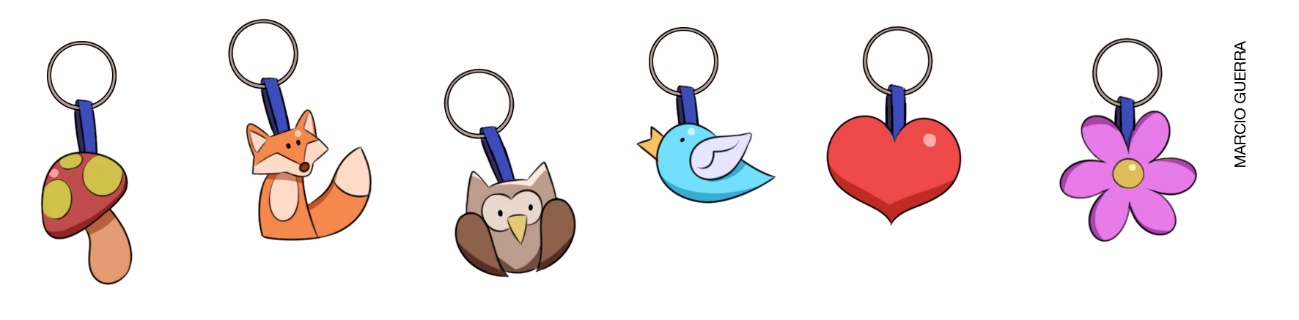 • Desenhe no quadro a quantidade de chaveiros de Joana.Quantos chaveiros Joana possui ao todo? Joana possui _____ chaveiros.4. O pai de Marcelo, que tem 38 anos, usou o palmo para medir o comprimento da mesa do jantar e obteve 8 palmos. Quantos palmos de comprimento Marcelo, de 7 anos, encontrou medindo a mesma mesa com seu próprio palmo?(   ) A mesma quantidade de palmos do pai dele.(   ) Uma quantidade de palmos menor em relação à quantidade encontrada pelo pai dele.(   ) Uma quantidade de palmos maior em relação à quantidade encontrada pelo pai dele.Explique como  você pensou para obter essa resposta._____________________________________________________________________________________________________________________________________________________________________________________________________________________5. Veja a altura e o comprimento do tijolo representado abaixo e o empilhamento formado com tijolos idênticos a ele. Depois complete a frase.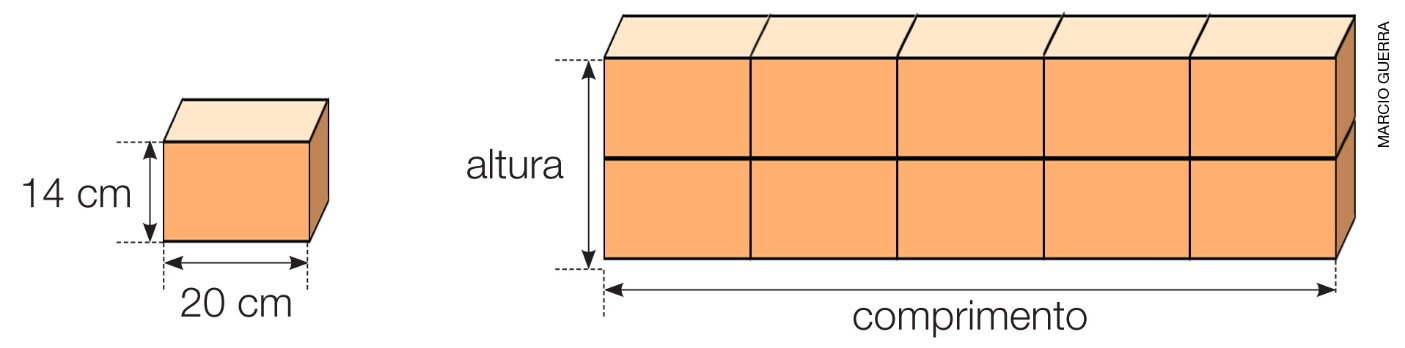 O empilhamento tem _______ cm de altura e _______ cm de comprimento.6. Para descobrir qual dos três recipientes abaixo tem maior capacidade, Daniel fez a seguinte experiência.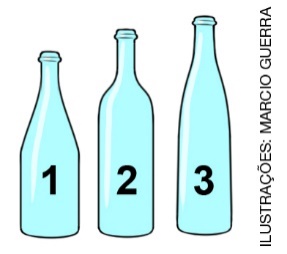 Ele encheu, totalmente, de água o recipiente 1. 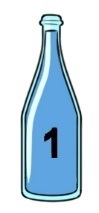 Em seguida, despejou a água do recipiente 1 no recipiente 2, observando a seguinte situação.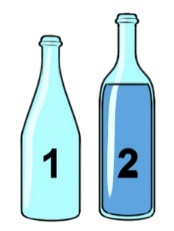 Depois, voltou a água do recipiente 2 para o recipiente 1. E então, encheu o recipiente 3 com a água do recipiente 1, observando a seguinte situação.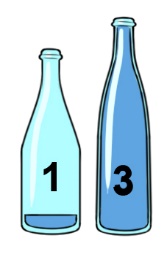 Com base nesse experimento, como Daniel pode ordenar os números mostrados nos recipientes para que eles fiquem em ordem decrescente de capacidade, ou seja, o de maior capacidade para o de menor capacidade?_______________________________________________________________________7. Marque com um X os instrumentos que NÃO são usados para medir massa.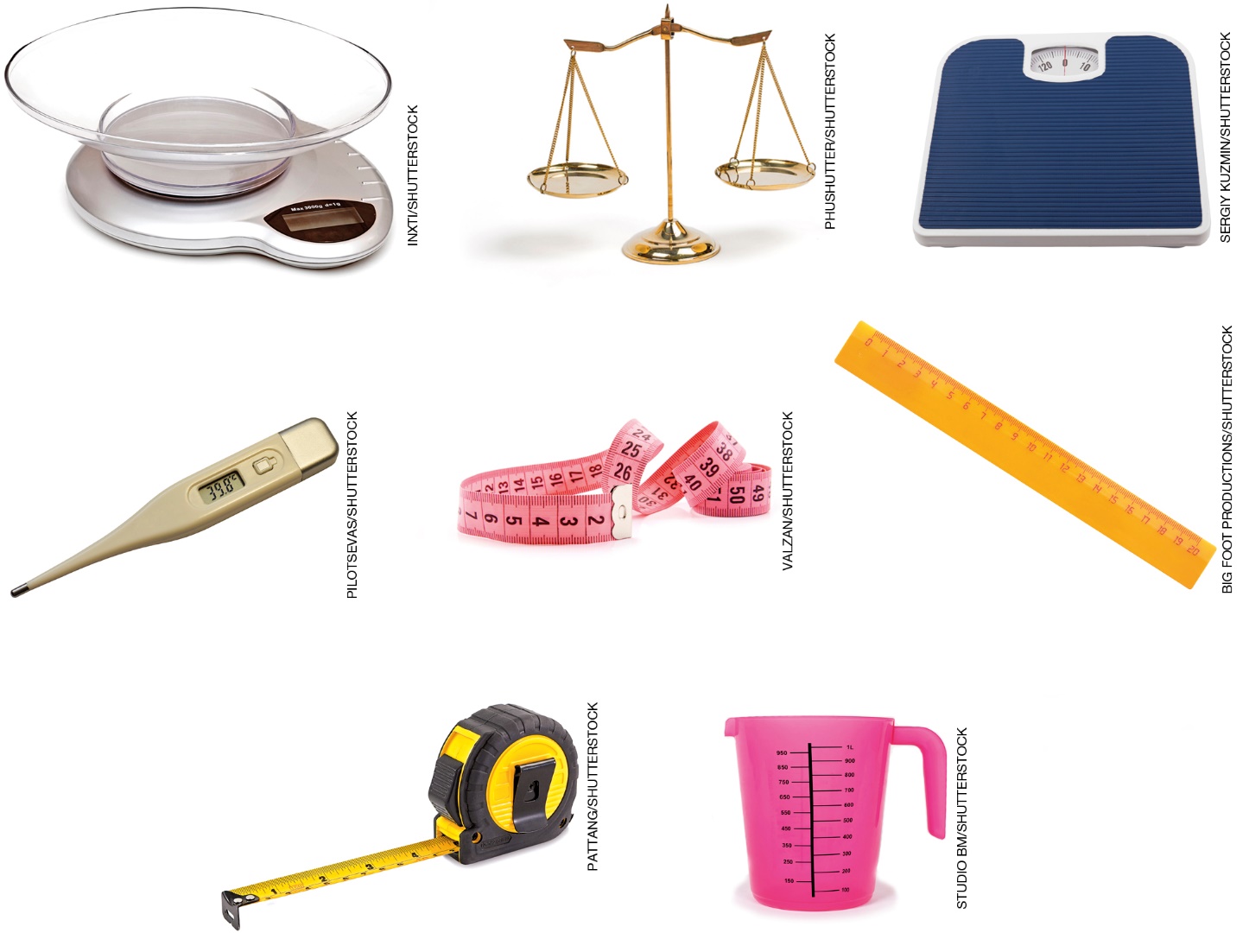 Para quais tipos de medidas os instrumentos marcados são usados?_____________________________________________________________________________________________________________________________________________________________________________________________________________________8. No jogo que Luciana comprou há uma roleta para sortear a cor das cartas que serão lidas. 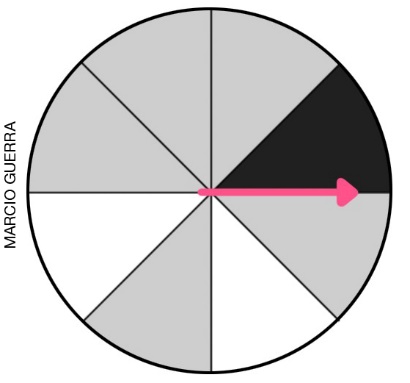 Marque com um X as afirmações corretas em relação ao sorteio das cores de cartas.(   ) É impossível que a carta sorteada seja de cor preta.(   ) É muito provável que a carta sorteada seja de cor preta.(   ) É pouco provável que a carta sorteada seja de cor preta.(   ) É mais provável que as cartas sorteadas sejam de cor cinza.(   ) É muito provável que as cartas soreteadas sejam de cor branca.9. A massa de Miguel é de 55 quilogramas. A irmã de Miguel tem uma massa de 37 quilogramas. Qual é a massa de Miguel e sua irmã juntos?A massa de Miguel e sua irmã juntos, é de ______ quilogramas.10. Roberta entra na escola às 13 horas. Ela tem o hábito de começar a se preparar para ir à escola 2 horas antes do horário da entrada. Observe abaixo, o horário marcado pelo relógio da casa de Roberta em um certo momento.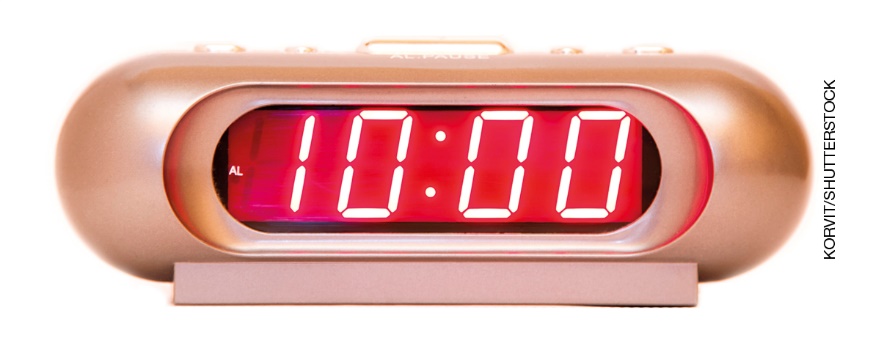 De acordo com o horário marcado pelo relógio, quanto tempo falta para que Roberta comece a se preparar para ir à escola?a) Uma hora.b) Duas horas.c) Três horas.d) Quatro horas.11. Joana comprou 3 pacotes iguais de ioiô para dar de lembrancinha no aniversário de seu filho. A imagem a seguir mostra a quantidade de ioiôs em um pacote.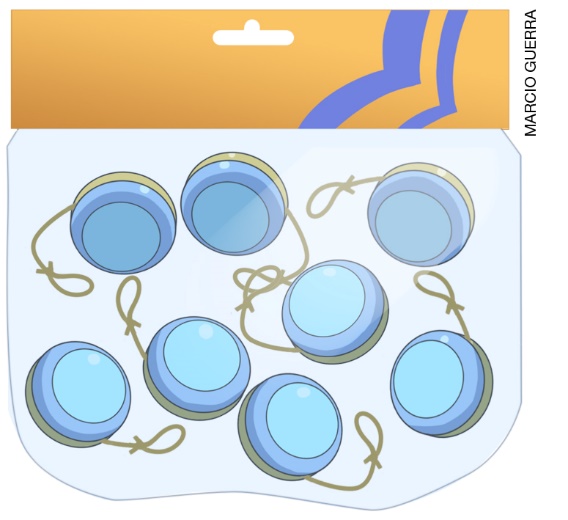 Quantos ioiôs Joana comprou ao todo?a) 5b) 8c) 11d) 2412. Denise tem 18 anos, e Márcia tem 6 anos. Marque com um X a frase correta em relação as idades de Denise e Márcia.(  ) Denise tem o dobro da idade de Márcia.(  ) Márcia tem a metade da idade de Denise.(  ) Denise tem o triplo da idade de Márcia.(  ) Márcia tem três vezes a idade de Denise.13. Júlia montou 5 buquês de rosas iguais ao da imagem a seguir. 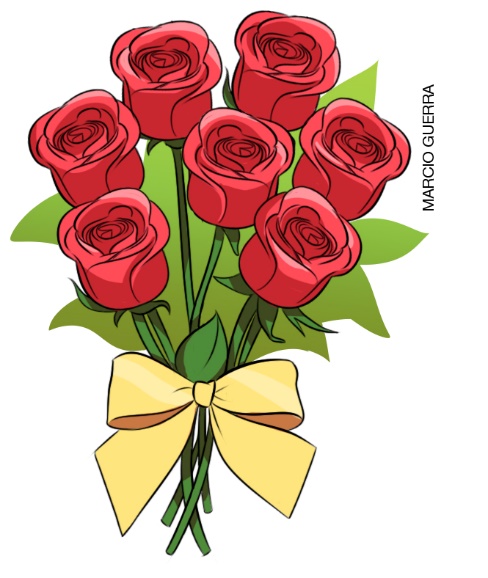 Quantos rosas Júlia usou, ao todo, para montar os 5 buquês?a) 7b) 12c) 30d) 3514. Para uma aula de Ciências, Nadir pesquisou sobre o tempo de gestação de alguns animais. Veja o quadro que ela montou.Para qual animal o tempo de gestação é de aproximadamente 2 meses?a) Gato.b) Rato.c) Coelho.d) Pato.15. No final do ano, uma creche recebeu doação de alguns brinquedos. A diretora da creche registrou em uma tabela a quantidade de cada brinquedo doado. Brinquedos doados para a crecheFonte: Diretora da creche, em 12 dez. 2018.Qual brinquedo foi doado em maior quantidade?a) Triciclob) Quebra-cabeça.c) Boneca.d) Bola.NOME: _______________________________________________________________TURMA: ______________________________________ DATA: ___________________AnimaisTempo de gestação (em dias)Gato63Rato 19Coelho30Pato28BrinquedoTricicloBonecaCarro em miniaturaBolaQuebra-
-cabeçaQuantidade8107119